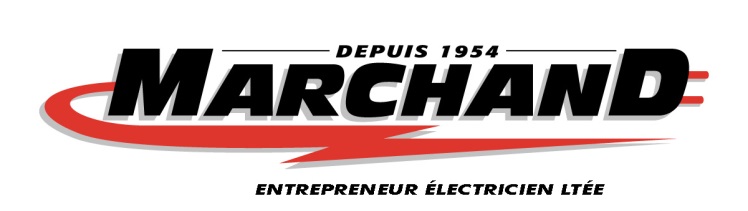 POSTE : ESTIMATEUR EN ÉLECTRICITÉRésuméMarchand Entrepreneur Électricien Ltée  est actuellement à la recherche d’un Estimateur en Électricité pour un  poste à temps plein à son bureau du 1480 Barré, St-Laurent.L’entrepriseDepuis 1954, Marchand Entrepreneur Électricien Ltée est un chef de file reconnu et respecté dans le domaine de l’électricité.Responsabilités liées au posteSous la supervision du Directeur Général, votre rôle consistera à Lire et interpréter les devis;Analyser et évaluer les diverses clauses techniques au devis;Évaluer le temps requis pour effectuer les travaux;Effectuer les relevés des quantités de matériel à partir des plans;Faire le suivi des demandes de prix avec le service des achats et les fournisseurs;Préparer les questions techniques;Être capable de prévoir et préparer des options et des équivalences lorsque requis;Rédiger les clarifications et/ou exclusions à présenter en support à la proposition;Occasionnellement, participer aux visites de chantier;Participer au processus de fermeture des soumissions avec les chargés de projets.Compétences requises :Diplôme d’études collégiales (DEC) ou diplôme d’études professionnelles (DEP) en électricité ou toute autre formation pertinente;3-5 ans d'expérience en estimation ou combinaison d’expérience sur les chantiers de construction et estimation;Maîtrise de la lecture de plans;Précision et exactitude lors de la préparation des soumissions;Grand sens de l’organisation et habilité à gérer les échéances et le stress;Être autonome et rigoureux;Facilité à établir de bonnes relations interpersonnelles et à travailler en équipe;Bonne maîtrise des calculs mathématiques, du français écrit et parlé;Doit posséder un permis de conduire valide et véhicule;Connaissance du logiciel d’estimation Gestion CMEQ, un atout.Conditions d’emploi :L’horaire de travail est de 40 heures par semaine, préférablement de 7AM à 4PM. On peut demander une certaine flexibilité en raison du lot de soumissions à traitées.Salaire à discuter, selon expérience.Assurance groupe, vacances été et hiver.Équipe de travail dynamique dans une compagnie établie.Si vous aimez relevez des défis, n’hésitez pas à postuler en envoyant votre CV par courriel à bblais@marchandentrepreneur.com. Seuls les candidats sélectionnés pour une entrevue seront avisés.